Материал и оборудование.- жёлтый картон- жёлтая бумага с нарисованными полосками (длина 14, см, ширина 1 см)- клей – карандаш- ножницы- фломастерыХод занятия:Родитель: Отгадайте загадкуЧто выше лесаКраше света,Без огня горит?- Солнце- Для чего людям нужно Солнце?- Ребенок отвечает.- Если бы не было солнышка, то на Земле не было бы зеленых лугов, тенистых лесов и рек, цветущих садов, хлебных полей, не могли бы существовать ни человек, ни животные, ни растения. Солнце – источник жизни на Земле.- Какими словами можно описать солнце?- Ребенок отвечает.- Солнце яркое, светлое, теплое, радостное, веселое, весеннее, лучистое, согревающее.Родитель: Сегодня я тебе предлагаю создать своё солнышко. Для работы нам понадобиться бумага и картон жёлтого цвета, ножницы, клей, фломастеры. Для начала мы выстрижем круг из жёлтого картона.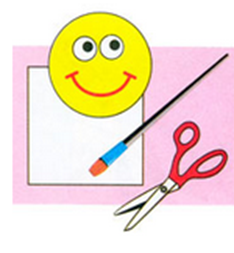 Но какое солнце без лучей. Лучи мы с тобой будем делать в технике объёмной аппликации, используя полоски бумаги. 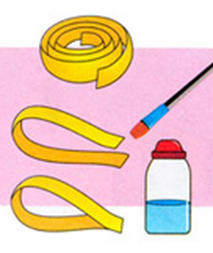 А теперь возьмите полоску жёлтой бумаги и аккуратно согните её пополам, не прижимая середину, соедините её концы, чтобы получилась капелька, концы закрепите клеем.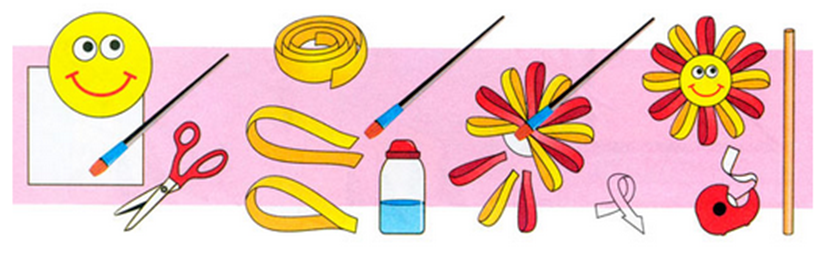 - Молодец. Ты научился(ась) делать лучи для солнца. Теперь нам нужно приклеить их на круг.- Но сначала мы разомнём наши пальчикиПальчиковая гимнастика «Солнышко».Солнышко, солнышкоПогуляй у речки(Шевелят пальцами обеих рук) .Солнышко, солнышко,Разбросай колечки.(Быстро сжимают и разжимают кулаки) .Мы колечки соберем,Золоченые возьмем.(Делают хватательные движения щепотью) .Покатаем, поваляем(Круговыми движениями трут ладонь о ладонь) .И назад тебе вернем.(Поднимают руки вверх, раздвинув пальцы) .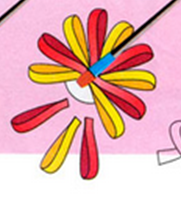 - Теперь вырезаем второй круг из цветной бумаги и приклеиваем на лучи.А сейчас мы должны дорисовать портрет солнышка.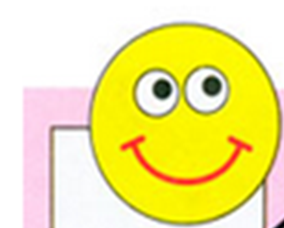 Ребенок рисуют «лицо» солнышка фломастерами .-Солнышко, покажись!Солнышко, улыбнись!- Давай полюбуемся на нашем солнышко.